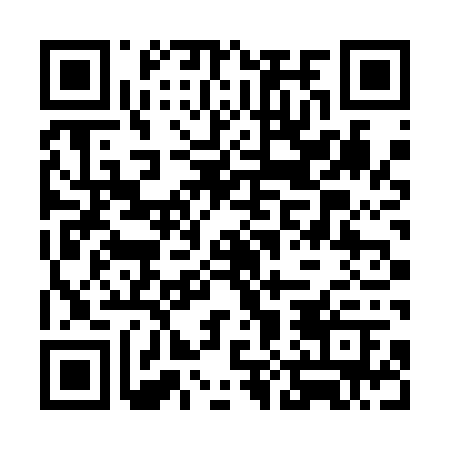 Ramadan times for Oroquieta, PhilippinesMon 11 Mar 2024 - Wed 10 Apr 2024High Latitude Method: NonePrayer Calculation Method: Muslim World LeagueAsar Calculation Method: ShafiPrayer times provided by https://www.salahtimes.comDateDayFajrSuhurSunriseDhuhrAsrIftarMaghribIsha11Mon4:444:445:5411:553:115:565:567:0112Tue4:444:445:5311:543:115:565:567:0113Wed4:434:435:5311:543:105:565:567:0114Thu4:434:435:5211:543:105:565:567:0115Fri4:424:425:5211:543:095:565:567:0116Sat4:424:425:5111:533:085:565:567:0117Sun4:414:415:5111:533:085:565:567:0118Mon4:414:415:5011:533:075:565:567:0119Tue4:404:405:5011:533:065:565:567:0120Wed4:404:405:4911:523:065:565:567:0121Thu4:394:395:4811:523:055:565:567:0122Fri4:384:385:4811:523:045:555:557:0123Sat4:384:385:4711:513:045:555:557:0124Sun4:374:375:4711:513:035:555:557:0125Mon4:374:375:4611:513:025:555:557:0126Tue4:364:365:4611:503:015:555:557:0127Wed4:364:365:4511:503:015:555:557:0128Thu4:354:355:4511:503:005:555:557:0129Fri4:354:355:4411:502:595:555:557:0130Sat4:344:345:4411:492:585:555:557:0131Sun4:334:335:4311:492:575:555:557:011Mon4:334:335:4311:492:575:555:557:012Tue4:324:325:4211:482:565:555:557:013Wed4:324:325:4211:482:555:555:557:014Thu4:314:315:4111:482:545:555:557:015Fri4:304:305:4011:472:535:555:557:016Sat4:304:305:4011:472:525:555:557:017Sun4:294:295:3911:472:515:545:547:018Mon4:294:295:3911:472:515:545:547:019Tue4:284:285:3811:462:505:545:547:0110Wed4:284:285:3811:462:495:545:547:01